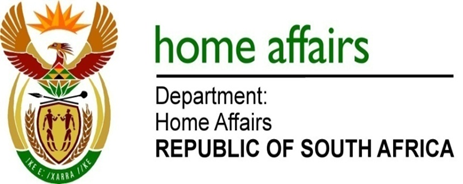 NATIONAL ASSEMBLYQUESTION FOR WRITTEN REPLYQUESTION NO. 3706DATE OF PUBLICATION: FRIDAY, 10 NOVEMBER 2017 INTERNAL QUESTION PAPER 42 OF 20173706.	Mr M Waters (DA) to ask the Minister of Home Affairs:Does the Independent Electoral Commission intend to purchase new (a) software and/or (b) hardware during the current financial year; if so, (i) what is the purpose of each purchase, (ii) which company has been awarded each contract, (iii) what is the total monetary value of each contract, (iv) in which country is each contractor based and (v) what is the total price of each tender that won the contract?																		NW4137E REPLY:Yes. The present operating system is out of date and thus not subject to maintenance support and also outside Original Equipment Manufacturers (OEMs) maintenance and support. The absence of maintenance and support will negatively impact on the reliability and performance stability of operating environment and systems, and also render our network security vulnerable. The upgrade of our Operating System (OS) necessitated the upgrade of all applications systems in the environment to ensure software compatibility and integration including access to new patches, bug fixes and security enhancements.(a)(i-v)	The information on the software are tabulated in the Annexure A attached.Yes. The present ICT hardware infrastructure (i.e. servers, backup devices, switches, printers, etc.)  is out of date and thus not subject to maintenance support, most of the hardware is older than 10 years and also outside Original Equipment Manufacturers (OEMs) maintenance support and availability of spare parts. The absence of maintenance, support and spare parts will negatively impact on the reliability and performance stability our ICT infrastructure and render our network security vulnerable.(a)(i-v)	The details of the hardware are tabulated in the Annexure B attached.ANNEXURE A : SOFTWAREANNEXURE A : SOFTWAREANNEXURE A : SOFTWAREANNEXURE A : SOFTWAREANNEXURE A : SOFTWAREANNEXURE A : SOFTWAREProcurement Items(i) what is the purpose of each purchase (ii) which company has been awarded each contract(iii) what is the total monetary value of each contract(iv) in which country is each contractor based(v) what is the total price of each tender that won the contract?Enterprise Network Monitoring SolutionUpgrade enterprise network monitoring and replace current solution which is inadequateNot determined yet, still subject to the outcome of procurement processesNot determined yet, still subject to the outcome of procurement processesNot established yet, still subject to the outcome of procurement processes. However, we always procure from local South African suppliersThe monetary value is not determined yet, still subject to the outcome of procurement processes  Network Access Management solutionImprove network security through an integrated network access control solution (NAC)Not determined yet, still subject to the outcome of procurement processesNot determined yet, still subject to the outcome of procurement processesNot established yet, still subject to the outcome of procurement processes. However, we always procure from local South African suppliersThe monetary value is not determined yet, still subject to the outcome of procurement processes  Mobile Device Management SolutionSoftware solution to enable control and secure access to mobile devices and deliver services securely andmanage data on mobile devices.Not determined yet, still subject to the outcome of procurement processesNot determined yet, still subject to the outcome of procurement processesNot established yet, still subject to the outcome of procurement processes. However, we always procure from local South African suppliersThe monetary value is not determined yet, still subject to the outcome of procurement processes  VmwareProcure additional VMware licences to increase virtualisation capacityNot determined yet, still subject to the outcome of procurement processesNot determined yet, still subject to the outcome of procurement processesNot established yet, still subject to the outcome of procurement processes. However, we always procure from local South African suppliersThe monetary value is not determined yet, still subject to the outcome of procurement processes  Identity Management SolutionStrengthen security and access control through a modern integrated identity management solutionNot determined yet, still subject to the outcome of procurement processesNot determined yet, still subject to the outcome of procurement processesNot established yet, still subject to the outcome of procurement processes. However, we always procure from local South African suppliersThe monetary value is not determined yet, still subject to the outcome of procurement processes  Security information and event management (SIEM) Improve network and information security by replacing current solution which has reached end of life. Not determined yet, still subject to the outcome of procurement processesNot determined yet, still subject to the outcome of procurement processesNot established yet, still subject to the outcome of procurement processes. However, we always procure from local South African suppliersThe monetary value is not determined yet, still subject to the outcome of procurement processes  ANNEXURE B: HARDWAREANNEXURE B: HARDWAREANNEXURE B: HARDWAREANNEXURE B: HARDWAREANNEXURE B: HARDWAREANNEXURE B: HARDWAREProcurement Items(i) what is the purpose of each purchase (ii) which company has been awarded each contract(iii) what is the total monetary value of each contract(iv) in which country is each contractor based(v) what is the total price of each tender that won the contract?ServersReplacing datacentre servers which are more than 10 years old, and out of maintenance support.Not determined yet, still subject to the outcome of procurement processesNot established yet, subject to market conditions, budgetary figure of R20 660 000,00Not established yet, still subject to the outcome of procurement processes. However, we always procure from local South African suppliersThe monetary value is not determined yet, still subject to the outcome of procurement processes  Provincial backup devicesReplacing backup devices at provincial offices which are too old, and out of maintenance support.Not determined yet, still subject to the outcome of procurement processesNot established yet, subject to market conditions, budgetary figure of R2 800 000,00Not established yet, still subject to the outcome of procurement processes. However, we always procure from local South African suppliersThe monetary value is not determined yet, still subject to the outcome of procurement processes  Wide Format Lazer printers Replacing plotters and wide format lazer printers which are too old, and out of maintenance support.Not determined yet, still subject to the outcome of procurement processesNot established yet, subject to market conditions, budgetary figure of R1 500 000,00Not established yet, still subject to the outcome of procurement processes. However, we always procure from local South African suppliersThe monetary value is not determined yet, still subject to the outcome of procurement processes  Network switches Replacing old network swithes to improve network management and security capabilityNot awarded yet, but will be standardised on HP network switches.Not established yet, subject to market conditions, budgetary figure of R3 000 000,00Not established yet, still subject to the outcome of procurement processes. However, we always procure from local South African suppliersThe monetary value is not determined yet, still subject to the outcome of procurement processes  